Karta pracy:                                               ,,Bukiecik z szyszki”    Materiały potrzebne:duża szyszkakolorowa plastelinacienkie gałązki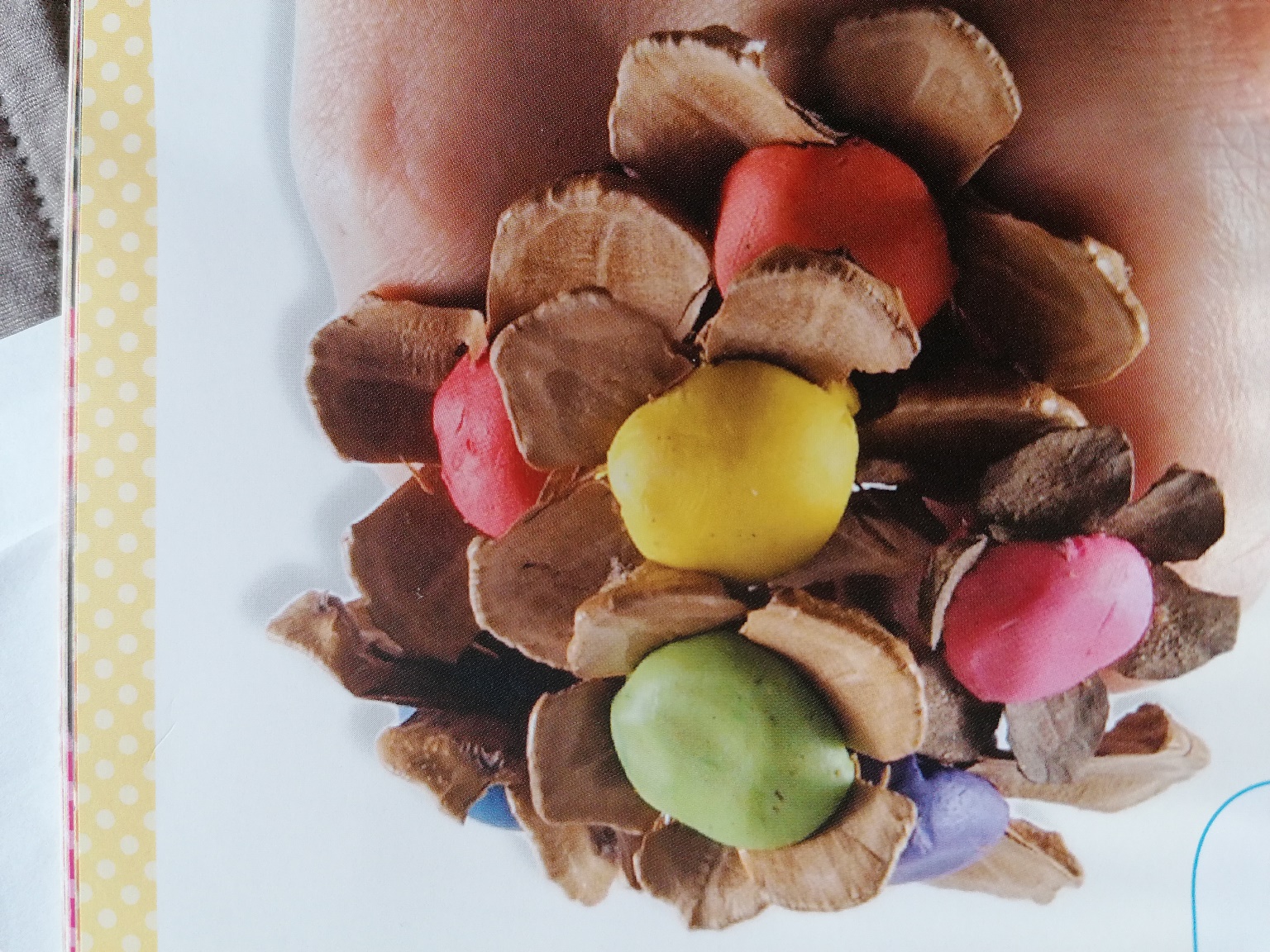                                                    Wykonanie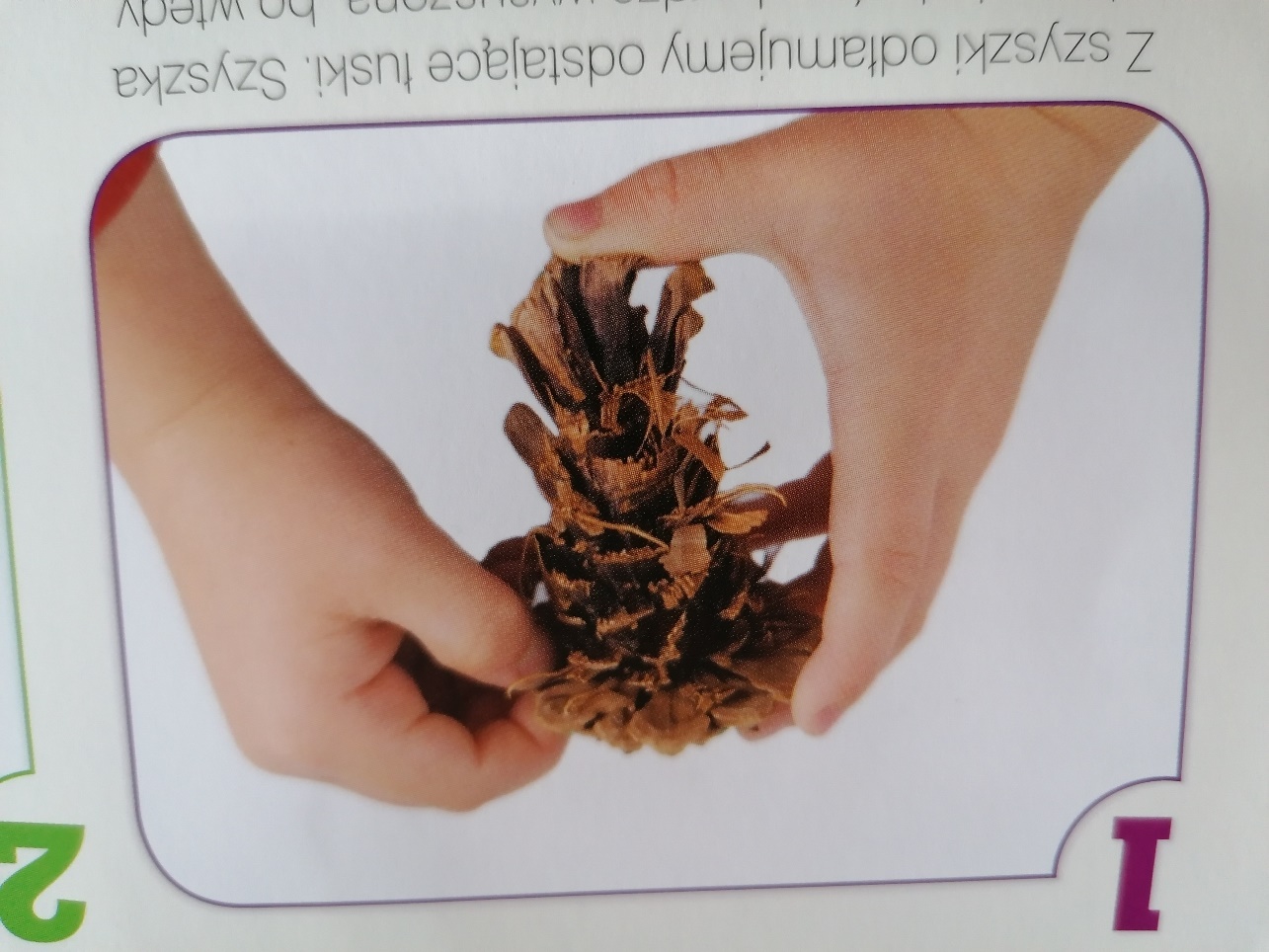 Z szyszki odłamujemy odstające łuski. Najlepiej aby była nieprzesuszona, ponieważ jej elementy będą sypkie i łamliwe.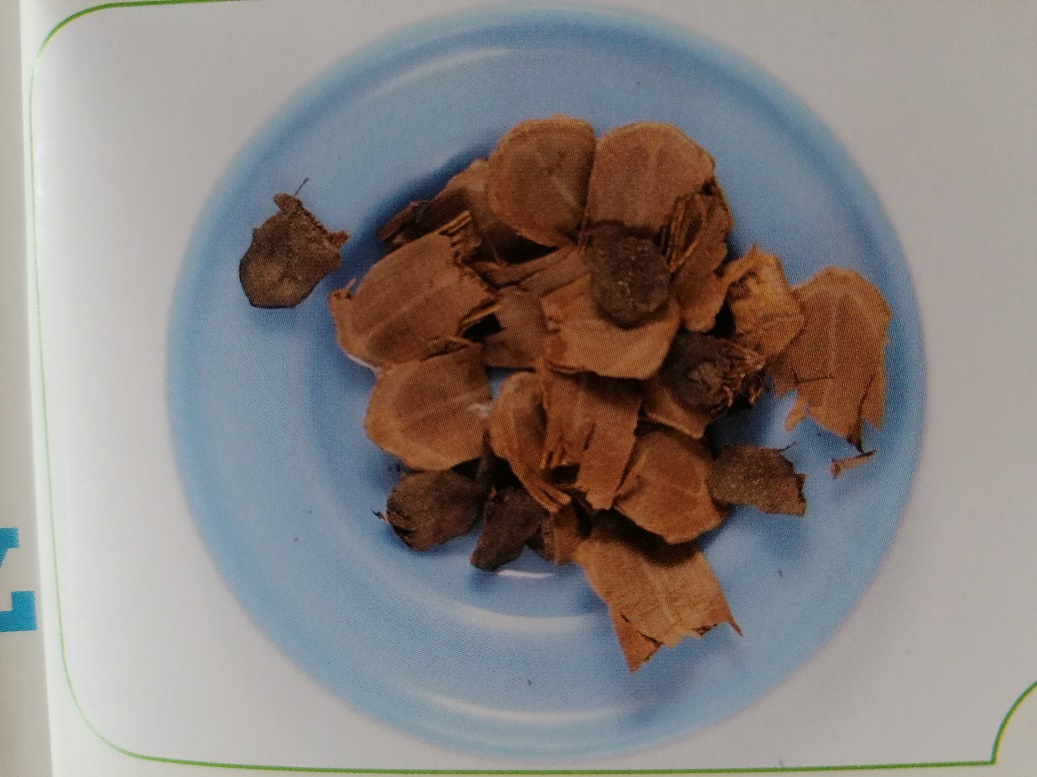 Przygotowujemy dużo łusek na płatki poszczególnych kwiatków.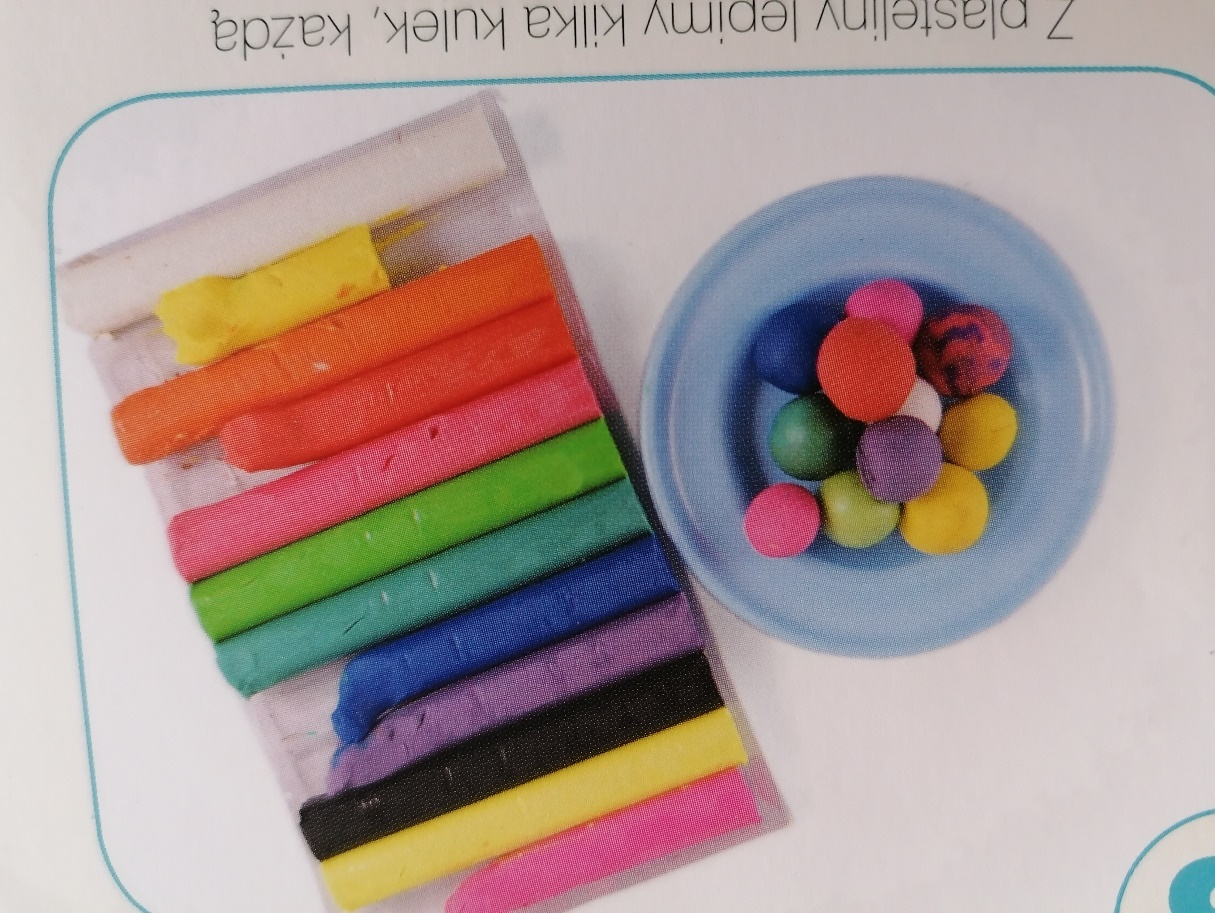 Z plasteliny przygotowujemy kolorowe kulki na środki i łączenie płatków.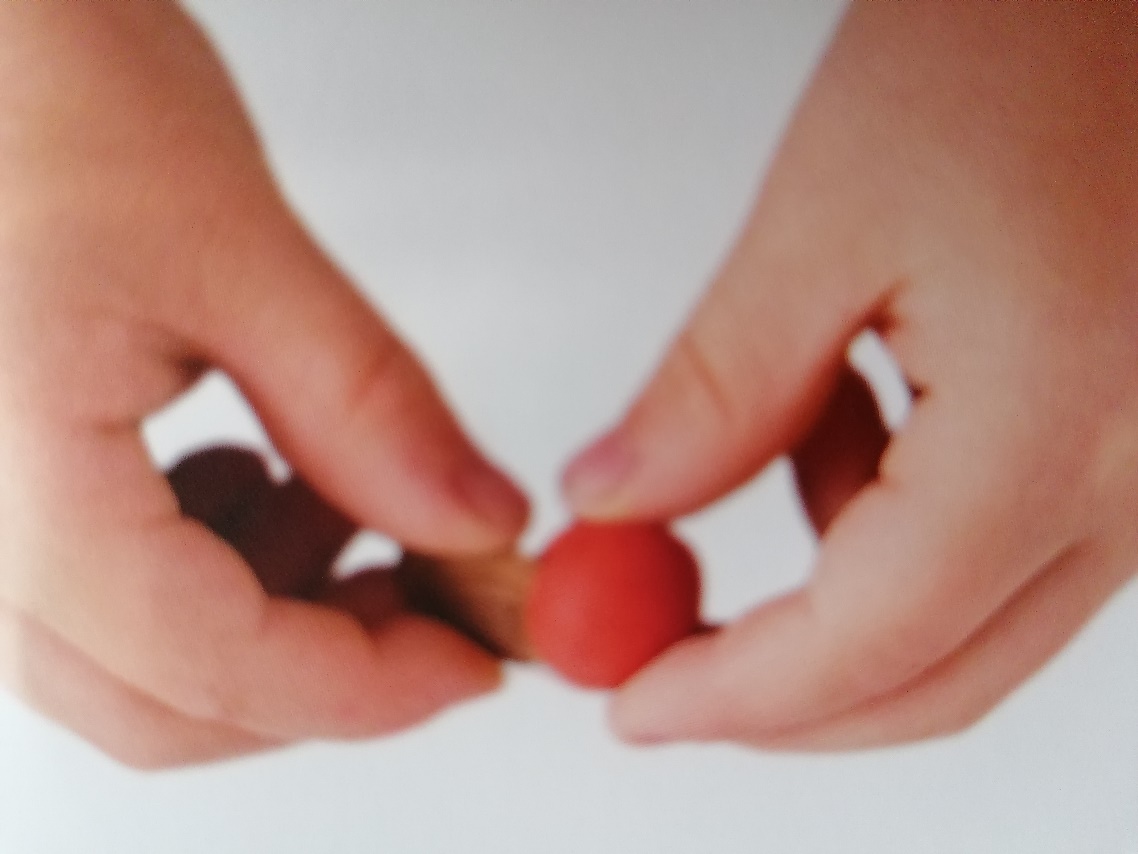 W środku kolorowej kulki mocujemy kolejno poszczególne płatki. Dociskamy mocno, aby nie wypadły w końcowym etapie wykonywania kwiatków.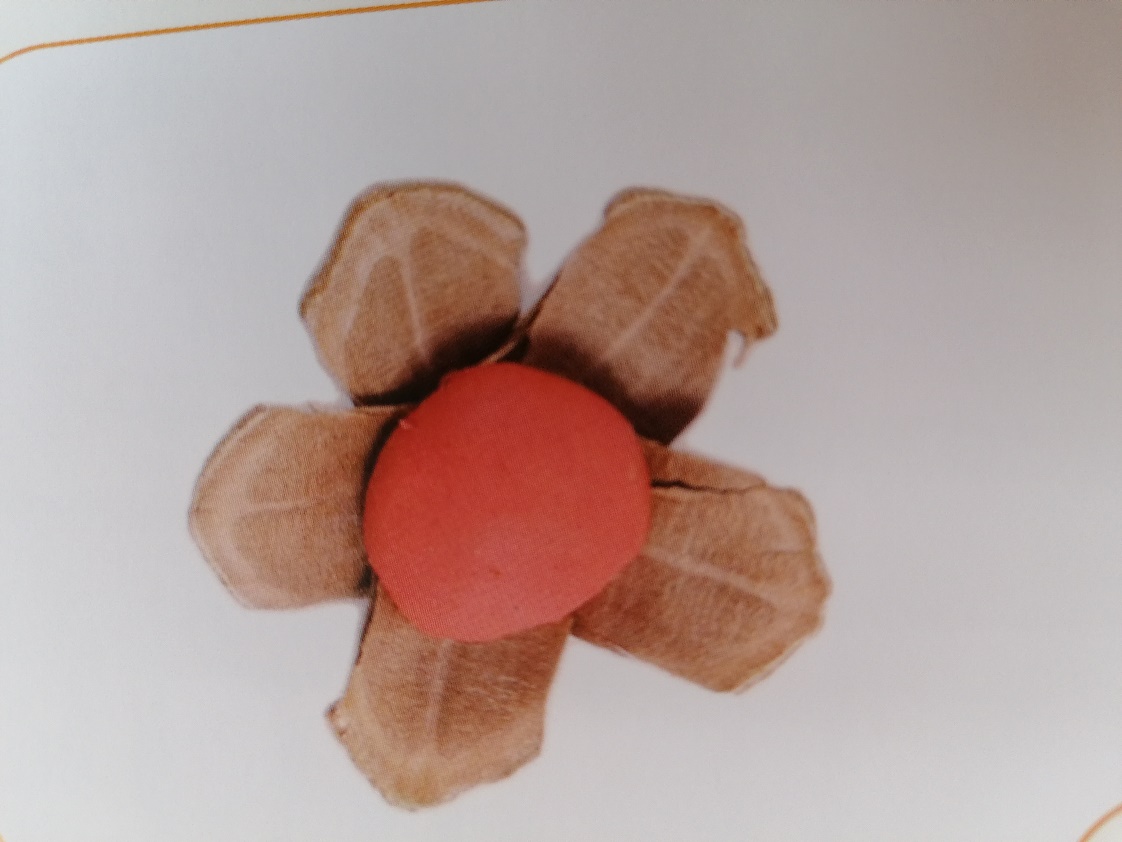 Każdy z kwiatków powinien mieć pięć płatków wciskanych mocno w plastelinie.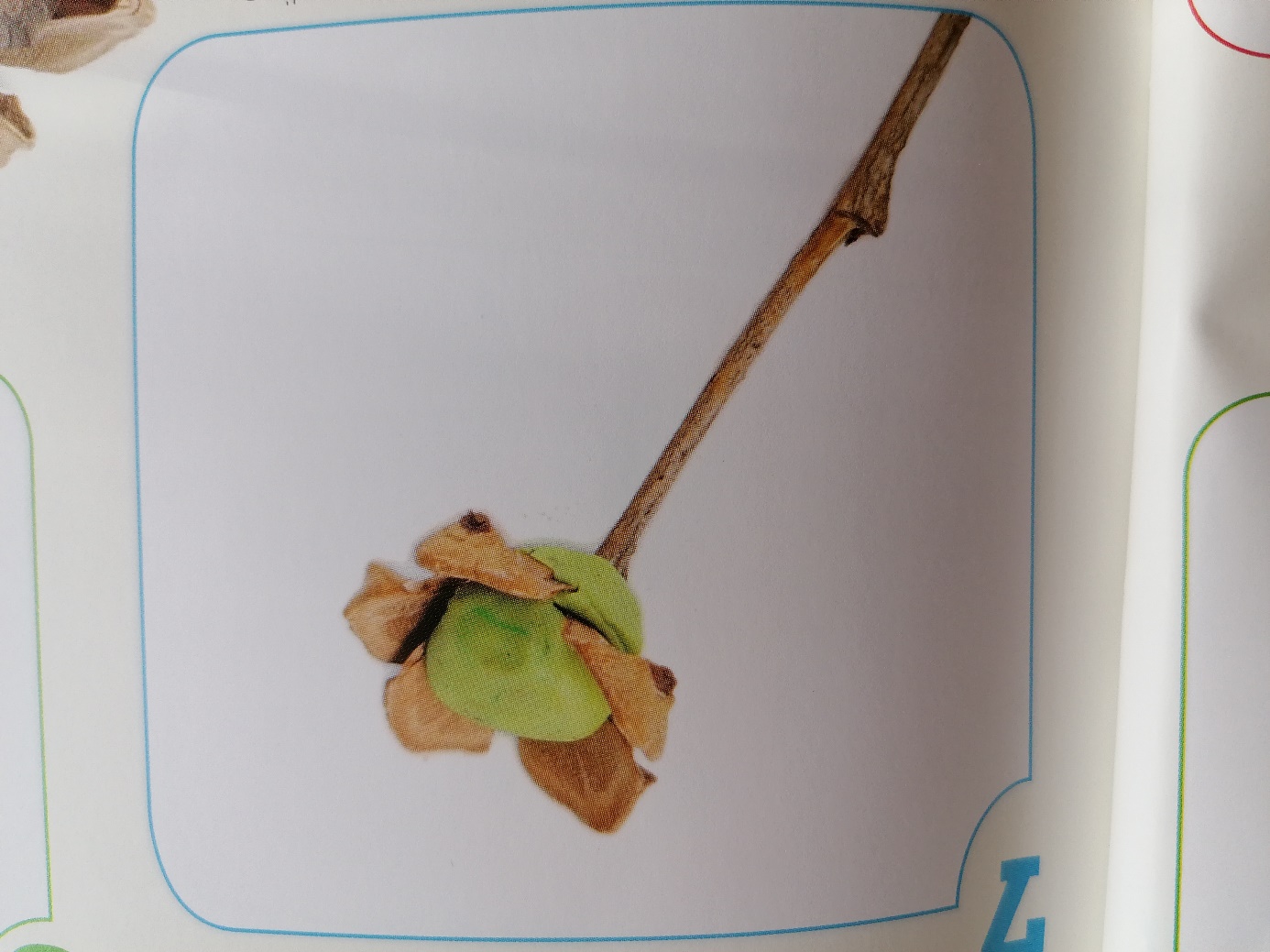 Do każdego kwiatka (od spodu) mocujemy cienki patyczek, jako łodyżkę.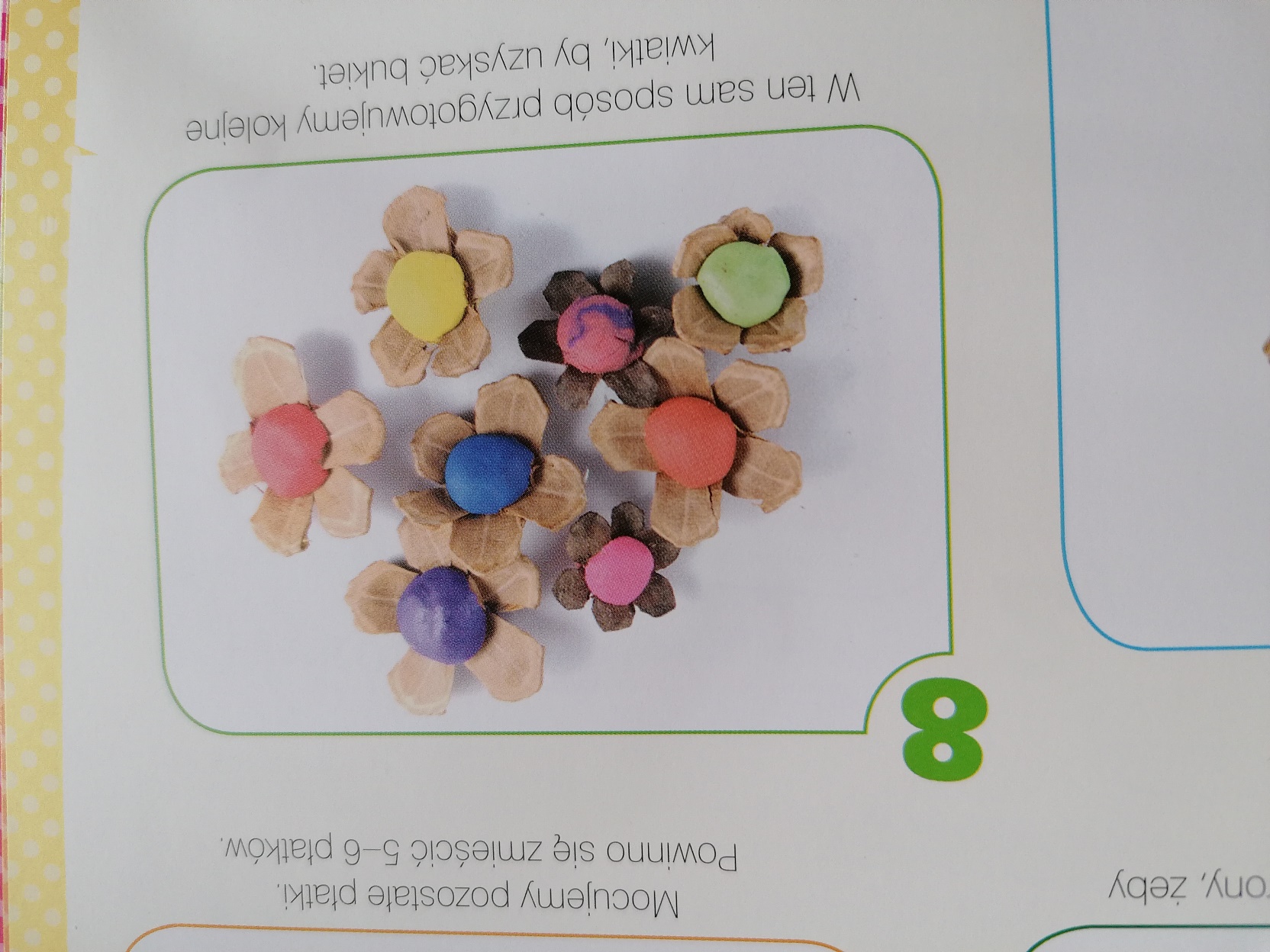 Każdy z kwiatków ma innego koloru środek, dzięki temu nasz bukiet będzie kolorowy.Kompetencje kluczowe:świadomość  i ekspresję kulturalną:- twórcze wyrażanie idei poprzez wykonanie własnej pracy   plastycznej;- otwarcie się na nowe techniki;- umiejętność wyrażania wrażliwości i ekspresji;- wyrażanie siebie poprzez twórczość  artystyczną.Opracowanie: Barbara Nawojczyk